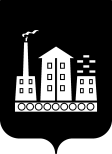 АДМИНИСТРАЦИЯГОРОДСКОГО ОКРУГАСПАССК-ДАЛЬНИЙРАСПОРЯЖЕНИЕ02 июня 2021г.                г. Спасск-Дальний, Приморского края                      № 298-раОб обеспечении безопасности дорожного движения при проведении мероприятий,посвященных Дню России(временное ограничение движения)В соответствии с Федеральным законом от 06 октября 2003 г. № 131-ФЗ «Об общих принципах организации местного самоуправления в Российской Федерации», на основании статьи 30 Федерального закона от 08 ноября 2007 г.                 № 257-ФЗ «Об автомобильных дорогах и о дорожной  деятельности в Российской Федерации и о внесении изменений  в отдельные законодательные акты Российской Федерации», Правил дорожного движения, утвержденных постановлением Совета Министров – Правительства Российской Федерации от 23 октября . № 1090,раздела 5 Порядка осуществления временных ограничений или прекращения движения транспортных средств по автомобильным дорогам регионального или межмуниципального, местного значения в Приморском крае, утвержденного постановлением Администрации Приморского края от 11 апреля 2012 г. № 87-па, Устава городского округа Спасск-Дальний, а также в связи с проведением праздничных мероприятий, посвященных Дню России, в целях обеспечения охраны  общественного порядка и безопасности дорожного движения: 1. Прекратить движение транспортных средств по следующему графику:     12 июня 2021 года с 11.30 до 14.00 час. - временное ограничение движения автотранспорта по ул. Ленинская, от перекрестка ул. Ленинская – ул. Борисова до гостиницы «Лотос» (Схема – приложение № 1), объявить участок ул. Ленинская пешеходной зоной при проведении праздничного концерта.2. Отделу дорожного хозяйства, транспорта и благоустройства управления жилищно-коммунального хозяйства Администрации городского округа Спасск-Дальний (Голубцов) организовать установку знаков дорожного движения                          3.2 «Движение запрещено» и 6.18.2 «Направление объезда» в соответствии с Правилами дорожного движения Российской Федерации. 3. Муниципальному бюджетному учреждению «Наш город» (Новиков): установить дорожные знаки 3.2 «Движение запрещено» и 6.18.2 «Направление объезда»;организовать объезд перекрытых участков автомобильных дорог в соответствии со Схемой временного полного перекрытия движения автотранспорта (приложение № 1).4. Рекомендовать межмуниципальному отделу МВД России «Спасский» (Фисенко) ограничить движение автотранспорта в местах проведения массовых мероприятий, посвященных  Дню России.5. Административному управлению Администрации городского округа Спасск-Дальний (Моняк) настоящее распоряжение разместить на официальном сайте правовой информации городского округа Спасск-Дальний.6. Контроль за исполнением настоящего распоряжения возложить на заместителя главы Администрации городского округа Спасск-Дальний                          Патрушева К. О.Глава городского округа Спасск-Дальний                                               А.К. Бессонов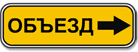 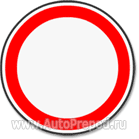 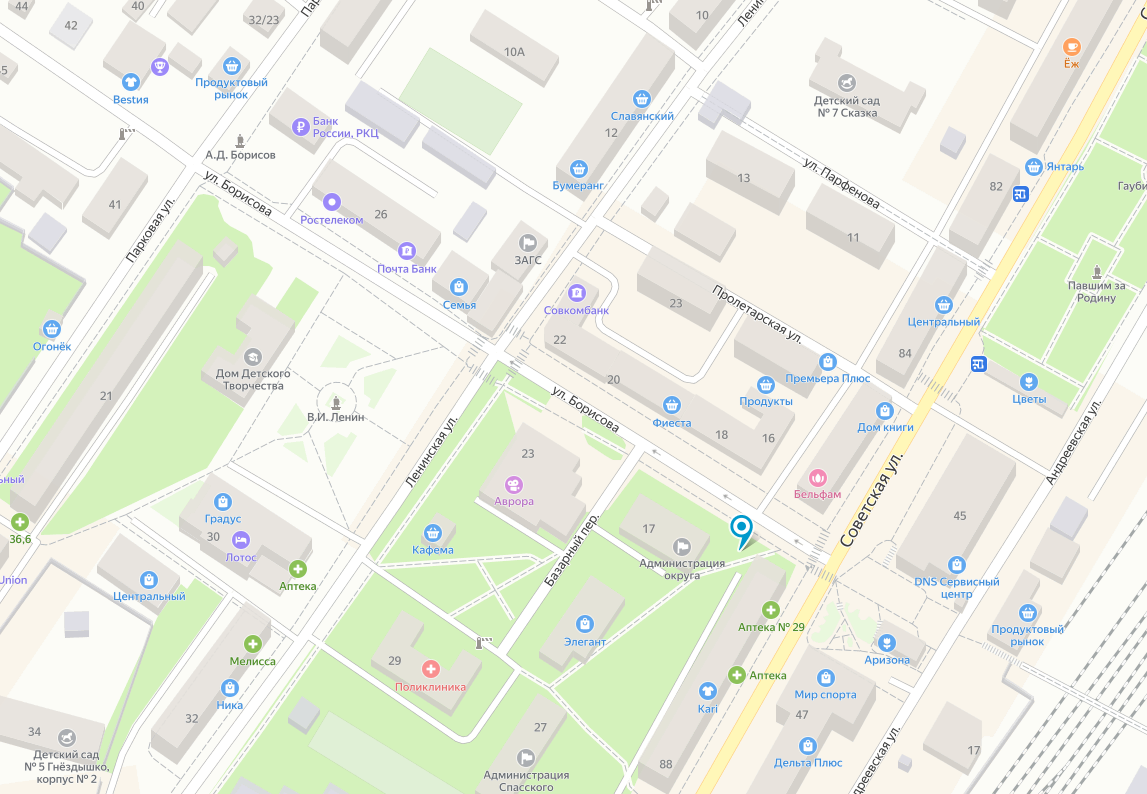 1Схема временного полного перекрытия движения автотранспорта по улицеул. Ленинская, от перекрестка ул. Ленинская – ул. Борисова до гостиницы «Лотос»с11-30 час.до14-00 час.«12» июня 2021 г.                                    Приложение № 1к распоряжению Администрации городского округа Спасск-Дальний от 02.06.2021  № 298-ра